ПРАВИТЕЛЬСТВО МАГАДАНСКОЙ ОБЛАСТИПОСТАНОВЛЕНИЕот 18 августа 2016 г. N 677-ппО СОЗДАНИИ ОБЩЕСТВЕННОГО СОВЕТА ПРИ АДМИНИСТРАЦИИ ОСОБОЙЭКОНОМИЧЕСКОЙ ЗОНЫ МАГАДАНСКОЙ ОБЛАСТИВ соответствии со статьей 1 Закона Магаданской области от 27 февраля 2015 г. N 1867-ОЗ "Об общественном контроле в Магаданской области", постановлением Правительства Магаданской области от 4 декабря 2015 г. N 826-пп "О Порядке образования общественных советов при исполнительных органах государственной власти Магаданской области и типовом положении об общественном совете при исполнительном органе государственной власти Магаданской области" Правительство Магаданской области постановляет:1. Создать общественный совет при администрации Особой экономической зоны Магаданской области.2. Утвердить Положение об общественном совете при администрации Особой экономической зоны Магаданской области согласно приложению N 1 к настоящему постановлению.3. Утвердить Состав общественного совета при администрации Особой экономической зоны Магаданской области согласно приложению N 2 к настоящему постановлению.4. Утратил силу. - Постановление Правительства Магаданской области от 30.10.2020 N 721-пп.5. Настоящее постановление подлежит официальному опубликованию.ГубернаторМагаданской областиВ.ПЕЧЕНЫЙПриложение N 1УтвержденопостановлениемПравительства Магаданской областиот 18 августа 2016 г. N 677-ппПОЛОЖЕНИЕОБ ОБЩЕСТВЕННОМ СОВЕТЕ ПРИ АДМИНИСТРАЦИИ ОСОБОЙЭКОНОМИЧЕСКОЙ ЗОНЫ МАГАДАНСКОЙ ОБЛАСТИI. Общие положения1. Настоящее Положение определяет цели, задачи и основы организации деятельности общественного совета при администрации Особой экономической зоны Магаданской области (далее - Совет).2. Совет выполняет консультативно-совещательные функции и участвует в осуществлении общественного контроля в порядке и формах, которые предусмотрены Федеральным законом от 21 июля 2014 г. N 212-ФЗ "Об основах общественного контроля в Российской Федерации", другими федеральными законами, законами и иными нормативными правовыми актами Магаданской области.3. Решения Совета носят рекомендательный характер.4. Совет руководствуется в своей деятельности Конституцией Российской Федерации, федеральными законами, законами и иными нормативными правовыми актами Российской Федерации, законами и иными нормативными правовыми актами Магаданской области.5. Члены Совета исполняют свои обязанности на общественных началах.6. Деятельность Совета осуществляется на основе свободного обсуждения всех вопросов и коллективного принятия решений.II. Цели и задачи Совета7. Совет создан в целях:1) содействия в обеспечении потребностей и интересов граждан Российской Федерации, защиты прав и свобод граждан Российской Федерации, проживающих на территории Магаданской области, прав общественных объединений при формировании и реализации администрацией Особой экономической зоны Магаданской области (далее - Администрация) государственной политики по вопросам, относящимся к сфере деятельности Администрации;2) общественной оценки деятельности Администрации в целях защиты прав и свобод человека и гражданина, прав и законных интересов общественных объединений и иных негосударственных некоммерческих организаций;3) привлечения представителей общественных, профессиональных и творческих объединений к разработке основных направлений государственной политики по вопросам, относящимся к сфере деятельности Администрации, претворения в жизнь принципа гласности и открытости деятельности Администрации;4) осуществления общественного контроля в порядке и формах, которые предусмотрены Федеральным законом от 21 июля 2014 г. N 212-ФЗ "Об основах общественного контроля в Российской Федерации", другими федеральными законами и иными нормативными правовыми актами Российской Федерации, законами Магаданской области и иными нормативными правовыми актами Магаданской области.8. Основными задачами Совета являются:1) подготовка предложений по совершенствованию государственной политики по вопросам, относящимся к сфере деятельности Администрации;2) повышение информированности общественности по основным направлениям деятельности Администрации;3) участие в общественном обсуждении проектов нормативных правовых актов Магаданской области, разработчиком которых является Администрация;4) обеспечение прозрачности и открытости деятельности Администрации;5) повышение эффективности деятельности Администрации.9. При решении основных задач Совет вправе:1) по согласованию с Администрацией принимать участие в заседаниях и иных мероприятиях, проводимых в соответствии с планом основных организационных мероприятий Администрации;2) запрашивать у Администрации необходимые для исполнения своих полномочий сведения, за исключением информации, содержащей сведения, составляющие государственную тайну, сведения о персональных данных, и информации, доступ к которой ограничен федеральными законами;3) взаимодействовать с Общественной палатой Магаданской области, общественными советами, созданными при исполнительных органах государственной власти Магаданской области.III. Организация деятельности Совета(в ред. Постановления Правительства Магаданской областиот 09.03.2017 N 142-пп)10. Членами Совета могут являться граждане Российской Федерации, проживающие на территории Магаданской области, достигшие возраста восемнадцати лет.Члены Совета осуществляют свою деятельность лично и не вправе делегировать свои полномочия другим лицам.11. Совет формируется сроком на 2 года в составе не менее шести и не более тридцати человек.(п. 11 в ред. Постановления Правительства Магаданской области от 30.10.2020 N 721-пп)12. В состав Совета не могут входить лица, замещающие государственные должности Российской Федерации и государственные должности Магаданской области, должности государственной гражданской службы Российской Федерации и государственной гражданской службы Магаданской области, и лица, замещающие муниципальные должности и должности муниципальной службы, а также другие лица, которые в соответствии с Федеральным законом от 4 апреля 2005 г. N 32-ФЗ "Об Общественной палате Российской Федерации", Федеральным законом от 23 июня 2016 г. N 183-ФЗ "Об общих принципах организации и деятельности общественных палат субъектов Российской Федерации" не могут быть членами Общественной палаты Российской Федерации и членами общественных палат субъектов Российской Федерации.(п. 12 в ред. Постановления Правительства Магаданской области от 30.10.2020 N 721-пп)13. Персональный состав Совета утверждается и изменяется постановлением Правительства Магаданской области.В течение всего срока осуществления Советом своих полномочий Администрация вправе внести в Правительство Магаданской области предложение о включении в состав Совета иных представителей общественности из числа указанных в пункте 4.1 Порядка образования общественных советов при исполнительных органах государственной власти Магаданской области, утвержденного постановлением Правительства Магаданской области от 4 декабря 2015 г. N 826-пп "О порядке образования общественных советов при исполнительных органах государственной власти Магаданской области и типовом положении об общественном совете при исполнительном органе государственной власти Магаданской области".(в ред. Постановления Правительства Магаданской области от 30.10.2020 N 721-пп)14. Совет состоит из председателя, заместителя (заместителей) председателя Совета, секретаря и членов Совета.Председатель, заместитель (заместители) председателя и секретарь Совета избираются из числа членов Совета открытым голосованием на первом заседании Совета, если за них проголосовало более половины от общего числа членов Совета. Решение об избрании председателя, заместителя (заместителей) председателя и секретаря Совета оформляется протоколом заседания Совета.Члены Совета вправе простым большинством голосов избрать новых председателя, заместителя (заместителей) или секретаря Совета.15. В случае установления факта неэффективности деятельности Совета деятельность Совета может быть прекращена досрочно на основании решения Правительства Магаданской области, принимаемого в порядке, установленном постановлением Правительства Магаданской области.16. Основаниями для освобождения председателя, заместителя (заместителей) председателя или секретаря Совета от должности являются:1) личное заявление председателя, заместителя председателя или секретаря Совета соответственно;2) наличие одного из случаев, указанных в пункте 17 настоящего Положения;3) предложение об освобождении от должности председателя или заместителя (заместителей) председателя Совета, поступившее от не менее половины числа всех членов Совета.17. Полномочия члена Совета прекращаются в случае:1) истечения срока его полномочий;2) подачи им заявления о выходе из состава Совета;3) неспособности его по состоянию здоровья участвовать в работе Совета;4) вступления в отношении него в законную силу обвинительного приговора суда;5) признания его судом недееспособным или ограниченно дееспособным;6) признания его судом безвестно отсутствующим или объявления умершим;7) смерти;8) выезда за пределы Магаданской области на постоянное место жительства;9) назначения его на государственную должность Российской Федерации, должность федеральной государственной службы, должность государственной гражданской службы Магаданской области, должность муниципальной службы;10) установления факта несоблюдения членом Совета Кодекса этики членов общественных советов при исполнительных органах государственной власти Магаданской области, утвержденного постановлением Правительства Магаданской области;11) решения Правительства Магаданской области о признании деятельности отдельного члена Совета неэффективной и досрочном освобождении члена Совета от исполнения полномочий, принятого в соответствии с постановлением Правительства Магаданской области;12) возникновения обстоятельств, исключающих членство в Совете в соответствии с пунктом 12 настоящего Положения.Полномочия члена Совета прекращаются посредством его исключения из персонального состава членов Совета, утвержденного постановлением Правительства Магаданской области.18. Основной формой деятельности Совета являются заседания, которые проводятся согласно утвержденному плану, но не реже одного раза в квартал.В исключительных случаях по решению председателя Совета допускается принятие решения путем персонального опроса членов Совета. Такое решение оформляется протоколом, который подписывается всеми членами Совета и утверждается председателем Совета.Решение, принятое путем персонального опроса членов Совета, считается принятым, если за него проголосовало не менее половины состава Совета.План работы Совета принимается сроком на год, утверждается в декабре текущего года и направляется не позднее 10 рабочих дней со дня принятия в Администрацию для сведения.План работы Совета может корректироваться. Изменения в план работы Совета не позднее 10 рабочих дней со дня принятия направляются в Администрацию для сведения.План работы Совета нового созыва утверждается на первом заседании Совета сроком до окончания текущего года с учетом положений настоящего пункта.По решению председателя Совета могут проводиться внеочередные заседания.(п. 18 в ред. Постановления Правительства Магаданской области от 04.10.2018 N 658-пп)19. Заседание Совета считается правомочным, если на нем присутствует не менее половины состава Совета.Решения Совета принимаются простым большинством голосов присутствующих на заседании членов Совета путем открытого голосования. При равенстве голосов решающим является голос председательствующего на заседании.IV. Права и обязанности Совета(в ред. Постановления Правительства Магаданской областиот 09.03.2017 N 142-пп)20. Совет вправе:1) осуществлять общественный контроль в формах, предусмотренных Федеральным законом от 21 июля 2014 г. N 212-ФЗ "Об основах общественного контроля в Российской Федерации" и другими федеральными законами;2) запрашивать в соответствии с законодательством Российской Федерации у органов государственной власти, органов местного самоуправления, государственных и муниципальных организаций, иных органов и организаций, осуществляющих в соответствии с федеральными законами отдельные публичные полномочия, необходимую для осуществления общественного контроля информацию, за исключением информации, содержащей сведения, составляющие государственную тайну, сведения о персональных данных, и информации, доступ к которой ограничен федеральными законами;3) подготавливать по результатам осуществления общественного контроля итоговый документ и направлять его на рассмотрение в Администрацию и в средства массовой информации;4) в случае выявления фактов нарушения прав и свобод человека и гражданина, прав и законных интересов общественных объединений и иных негосударственных некоммерческих организаций направлять в соответствии с федеральным законодательством материалы, полученные в ходе осуществления общественного контроля, Уполномоченному по правам человека в Российской Федерации, Уполномоченному при Президенте Российской Федерации по правам ребенка, Уполномоченному при Президенте Российской Федерации по защите прав предпринимателей, уполномоченным по правам человека, по правам ребенка, по защите прав предпринимателей, по правам коренных малочисленных народов в Магаданской области и в органы прокуратуры;5) обращаться в суд в защиту прав неопределенного круга лиц, прав и законных интересов общественных объединений и иных негосударственных некоммерческих организаций в случаях, предусмотренных федеральными законами;6) направлять информацию о своей деятельности по осуществлению общественного контроля и о результатах контроля, отчеты о своей деятельности в Администрацию для размещения на официальном сайте Администрации в региональной информационной системе "Открытый регион";(в ред. Постановления Правительства Магаданской области от 04.10.2018 N 658-пп)7) пользоваться иными правами, предусмотренными законодательством Российской Федерации.21. Совет обязан:1) соблюдать законодательство Российской Федерации об общественном контроле и требования настоящего Положения;2) соблюдать установленные федеральными законами ограничения, связанные с деятельностью государственных органов;3) не создавать препятствий законной деятельности органов государственной власти, органов местного самоуправления, государственных и муниципальных организаций, иных органов и организаций, осуществляющих в соответствии с федеральными законами отдельные публичные полномочия;4) соблюдать конфиденциальность полученной в ходе осуществления общественного контроля информации, если ее распространение ограничено федеральными законами;5) обнародовать информацию о своей деятельности по осуществлению общественного контроля и о результатах контроля в соответствии с Федеральным законом от 21 июля 2014 г. N 212-ФЗ "Об основах общественного контроля в Российской Федерации" не реже одного раза в квартал;6) нести иные обязанности, предусмотренные законодательством Российской Федерации.22. Члены Совета обязаны соблюдать требования Кодекса этики членов общественных советов при исполнительных органах государственной власти Магаданской области, утвержденного постановлением Правительства Магаданской области.Приложение N 2УтвержденпостановлениемПравительства Магаданской областиот 18 августа 2016 г. N 677-ппСОСТАВ ОБЩЕСТВЕННОГО СОВЕТА ПРИ АДМИНИСТРАЦИИ ОСОБОЙЭКОНОМИЧЕСКОЙ ЗОНЫ МАГАДАНСКОЙ ОБЛАСТИ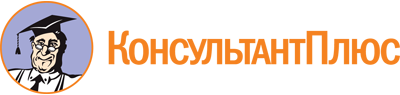 Постановление Правительства Магаданской области от 18.08.2016 N 677-пп
(ред. от 12.05.2023)
"О создании общественного совета при администрации Особой экономической зоны Магаданской области"
(вместе с "Положением об общественном совете при администрации Особой экономической зоны Магаданской области")Документ предоставлен КонсультантПлюс

www.consultant.ru

Дата сохранения: 21.06.2023
 Список изменяющих документов(в ред. Постановлений Правительства Магаданской областиот 20.10.2016 N 832-пп, от 09.03.2017 N 142-пп, от 04.10.2018 N 658-пп,от 30.10.2020 N 721-пп, от 12.05.2023 N 327-пп)Список изменяющих документов(в ред. Постановлений Правительства Магаданской областиот 09.03.2017 N 142-пп,от 04.10.2018 N 658-пп,от 30.10.2020 N 721-пп)Список изменяющих документов(в ред. Постановления Правительства Магаданской областиот 12.05.2023 N 327-пп)ЛипинскийАлексей Викторовичдиректор ООО "Центр юридической помощи организациям и населению при Магаданской торгово-промышленной палате"ГолубовскийПетр Валентиновичдиректор по развитию ООО "Маг-Си Интернешнл"ГузеевВиталий Валерьевичзаместитель генерального директора ООО "Мясной склад"КсеничВиталий Александровичдиректор ООО "Магаданчермет"МарковаИрина Шамилевнабухгалтер Магаданского регионального отделения Общероссийской общественной организации "Союз пенсионеров России"ТимшинаЗинаида Васильевнапредседатель ревизионной комиссии Магаданской областной общественной организации Всероссийской общественной организации ветеранов (пенсионеров) войны, труда, Вооруженных сил и правоохранительных органовФавстрицкаяОксана Сергеевнастарший научный сотрудник федерального государственного бюджетного учреждения науки Северо-Восточный комплексный научно-исследовательский институт им. Н.А. Шило Дальневосточного отделения Российской академии наук, кандидат экономических наукШарыповаОльга Анатольевнастарший научный сотрудник федерального государственного бюджетного учреждения науки Северо-Восточный комплексный научно-исследовательский институт им. Н.А. Шило Дальневосточного отделения Российской академии наук, кандидат экономических наук, член Магаданского регионального отделения Российского геологического общества